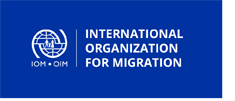 Projekti për stabilizimin e komuniteteve III (EU-CSP III)Organizata Ndërkombëtare për Migrim (IOM) vazhdon me implementimin e projektit për Stabilizimin e Komuniteteve III (EU-CSP III), projekt i cili financohet nga Ministria për Komunitete dhe Kthim (MKK) në partneritet me zyrën e BE-së në Kosovë. Programi EU-CSP III me fonde të MKK-së do të vazhdojë të ofroj asistencë financiare dhe teknike për fillim të bizneseve të vogla apo zgjerim të atyre ekzistuese, sidomos të atyre bizneseve që promovojnë dhe forcojnë re-integrimin e qëndrueshëm të anëtarëve të kthyer të komuniteteve jo-shumicë.Projekti EU-CSP III me fonde të MKK-së po ashtu do të përkrah edhe iniciativat e komunitetit prej të cilave komuniteti do të ketë  përfitim më të gjerë duke punuar me pjesëtarët e komunitetit dhe fermerëve individual dhe prodhuesve për të eksploruar mundësitë për aktivitete të përbashkëta përmes krijimit dhe mbështetjes së asociacioneve të biznesit të komuniteteve jo shumicë dhe ato ndëretnike. Projekti i MKK-së për Stabilizimin e Komuniteteve (EU-CSP III), SHPALL THIRRJEN PËR PROJEKT PROPOZIME të ndërmarrësve të ardhshëm dhe ekzistues si dhe të grupeve e asociacioneve PËR PROJEKTE INDIVIDUALE DHE TË KOMUNITETIT.  EU-CSP III do të financojë bizneset që mund të dëshmojnë realizueshmëri dhe qëndrueshmëri ekonomike dhe që ofrojnë mundësi punësimi e krijim të të ardhurave.Për udhëzime dhe aplikacione, aplikantët e interesuar mund t`i shkarkojnë ato faqen e IOM-it (www.kosovo.iom.int) ose mund t`i vizitojnë zyrat lokale të EU-CSP III në Gjilan, rr. Medlin Albright #32, tel: 049 968 487Në këto zyra po ashtu mund të merrni më shumë informata të hollësishme për procesin e aplikimit dhe zhvillim të biznes planeve, formularë për aplikim si dhe ndihmë se si duhet të bëhet plotësimi i formularëve si dhe informata tjera për procesin dhe udhëzimet e aplikimit.Dorëzimi i aplikacioneve mund të bëhet prej datës 1 Shkurt 2019 përderisa afati i fundit për dorëzim të aplikacioneve është 8 Shkurt 2019 por aplikantët e interesuar inkurajohen që t’i dorëzojnë aplikacionet e tyre sa më parë.